В рамках Санкт -Петербургского проекта культуры и искусства «Вдохновение. Виват-талант»Международный конкурс-фестиваль          «Малахитовая шкатулка» 3 апреля 2021г., г. Санкт-Петербург.Итоговый протокол конкурса«НАРОДНЫЕ ИНСТРУМЕНТЫ»Онлайн участие с трансляцией:Дистанционное участие без трансляции:«Вокальное искусство»Онлайн участие с трансляцией:Дистанционное участие без трансляции:ХОРЕОГРАФИЯ Дистанционное участие без трансляции:ТЕАТРАЛЬНОЕ ИСКУССТВОДистанционное участие без трансляции: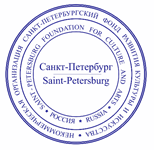 «УТВЕРЖДАЮ»Президент Некоммерческой организации 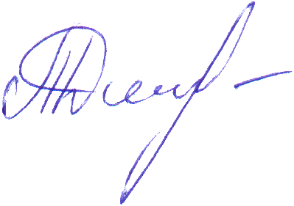 «СПб ФРКИ» _______________________Дмитришина Т.С. "3" апреля 2021 г.Рысев ВладимирГусли, 8 лет Преподаватель- Емельянова Варвара ВладимировнаКонцертмейстер - Селиванова Екатерина ВалерьевнаРоссия, МБУДО "ДШИ Всеволожского района пос. им. Морозова" структурное подразделение "Дубровское"7Дипломант 1 степениЗадорожный ЮрийАккордеон, 10 лет Преподаватель-Дроздова Ирина АнатольевнаРоссия, МБУДО "ДШИ Всеволожского района пос. им. Морозова" структурное подразделение "Дубровское"7Дипломант 1 степениДУЭТ ДОМРИСТОВМытарева Дарья - Кокоулина АнгелинаКатегория 10 летПреподаватель – Быстрицкая Екатерина ВячеславовнаКонцертмейстер – Сафронова Галина ИвановаРоссия, г. Санкт-Петербург, СПБ ГБУ ДШИ им. И. Ф. Стравинскогог. Ломоносова8Лауреат 3 степениНазимова ТамараГусли, 11 лет Преподаватель- Емельянова Варвара ВладимировнаКонцертмейстер - Селиванова Екатерина ВалерьевнаРоссия, МБУДО "ДШИ Всеволожского района пос. им. Морозова" структурное подразделение "Дубровское"9Лауреат 2 степениИнструментальный ДуэтКулага Тимофей - баянАлексеев Глеб - синтезаторДетская категория 11 - 12 летПреподаватель – Романова Ирина НиколаевнаРоссия, Ленинградская обл., поселок имени Морозова, МБУДО «ДШИ «Всеволожского р-на, пос им Морозова»7Дипломант 1 степениТен Карина
домра, 13 лет
Преподаватель - Саяпина Екатерина Витальевна
Концертмейстер - Костенко Александра Александровна
СПб ГБОУ Санкт-Петербургский музыкальный лицей 
г Санкт-Петербург, г Санкт-Петербург 9Лауреат 2 степениЕфремова Анита14 лет, домраПреподаватель-Матвейчева Алена Сергеевнаконцертмейстер - Ковтун София СтаниславовнаРоссия, Санкт-Петербург, СПбГБУДО «Царскосельская гимназия искусств имени А.А.Ахматовой (ДШИ)»8Лауреат 3 степениЯзева Екатерина
Домра, 15 лет
Преподаватель - Петухова Людмила Анатольевна
Концертмейстер - Хайруллина Александра Альбертовна
СПб ГБУ ДО «ДШИ ОЦЭВ»
Санкт-Петербург, Санкт-Петербург 8Лауреат 3 степениМахамаджонов Шохрух17 лет, кашкарский рубабРуководитель Утаев Закир ЭргашевичКонцертмейстер Мардиева Валерия ШамильевнаУзбекистан, г. Нурафшон, ДШМИ №1210Лауреат 1 степениАнсамбль «Мелодии Ташкента»Смешанная категория 13-17 летРуководитель – Утаев Закир ЭргашевичКонцертмейстер- Эргашев Сарвар ЗакировичУзбекистан, г. Нурафшон, ДШМИ №128Лауреат 3 степениИНСТРУМЕНТАЛЬНЫЙ ДУЭТГаврина Мария, домра, Сошникова Анастасия, фортепиано, Категория 19-25Руководитель – Макаров Александр ВасильевичРоссия, г. Санкт-Петербург, Санкт-Петербургская государственная консерватория имени Н. А. Римского-Корсакова9Лауреат 2 степениИнструментальный дуэт Матвейчева Алена Сергеевна -домраХохлова Светлана Александровна - фортепианоРоссия, г. Санкт-Петербург, СПБГБУ ДО "ЦГИ им. А.Ахматовой"10Лауреат 1 степениОркестр русских народных инструментов ОЦЭВ «Северный сказ»Руководитель и дирижёр – Маркеева Юлия БорисовнаКонцертмейстеры: Петухова Людмила Анатольевна, Хайруллина Александра АльбертовнаУрядникова Людмила ВладимировнаНоминация - «Народные инструменты»Категория – смешанная (12-18 лет)Россия, г. Санкт-Петербург.СПб ГБУ ДО «ДШИ Охтинский центр эстетического воспитания»10Лауреат 1 степениАнсамбль русских народных инструментов «Задоринка»Категория 9-10 лет.Руководитель: педагог дополнительного образования Дмитриева Ирина ВладимировнаКонцертмейстер Манчук Дмитрий Станиславович (баян)Россия, г.Санкт-Петербург, ГБУ ДО Центр Внешкольной Работы с детьми, молодежью и взрослыми Центрального района (на базе ГБОУ СОШ №183)5Дипломант 3 степениГлушко Родион
Аккордеон, 10 лет
Преподаватель - Бокатенко Жанна Андреевна
МАУ ДО МО "СГО" "ДШИ г. Светлого"
г.Светлый, Калининградская область 9Лауреат 2 степениДУЭТ
Пашкина Анастасия - аккордеон  
Бруй Андрей - фортепиано  
Категория 12 лет
Педагог - Данилова Ирина Владимировна, Шваб Елена Станиславовна
ГБУ ДО ДДЮТ Фрунзенского района 
г Санкт-Петербург, 9Лауреат 2 степениЕвстифеева Наталья
Классическая гитара, 14 лет 
Преподаватели: ФИО Педагога Д.О - Котко Людмила Леонидовна
Концертмейстер - 
ГБУ ДО ДДЮТ Фрунзенского района Санкт-Петербурга
Санкт-Петербург8Лауреат 3 степениМадин Савелий 13 лет, аккордеонПреподаватель – Князева Ольга АнатольевнаРоссия, Ленинградская обл., пос. им. Морозова, МБУДО «ДШИ «Всеволожского р-на, пос им Морозова»8Лауреат 3 степениСемейный ансамбль Молодцовых«Национальные народные инструменты»Категория «Семейное творчество»Руководитель Анастасия МолодцоваРоссия, Нижегородская обл., с.Дивеево, МАУ ДО «Дивеевская ДМШ»10Лауреат 1 степениФольклорный ансамбль «Крутуха» (1 класс)Категория 7-8 летРуководители Тихонова Алина Викторовна, Шапортова Валерия АлексеевнаКонцертмейстер Прохоров Захар ВалерьевичРоссия, ГБУДО г.Москвы «ДШИ №14»7Дипломант 1 степениФольклорный ансамбль «Крутуха» Категория смешанная 9-14 летРуководители Тихонова Алина Викторовна, Шапортова Валерия АлексеевнаКонцертмейстер Прохоров Захар ВалерьевичРоссия, ГБУДО г.Москвы «ДШИ №14»8,6Лауреат 2 степениАнсамбль песни и танца "Уральский хоровод"
Вокальное искусство, народное пение. 
Категория от 21 лет до 62 лет
Руководитель - Пугин Константин Александрович, Хормейстер Попова Елена Михайловна, Хореограф-постановщик Трускова Анна Валерьевна
Концертмейстер - Пугин Константин Александрович
ГКБУК "Пермский дом народного творчества" 
г Пермь, Пермский край 9Лауреат 2 степениФольклорный коллектив «Сударушка»Народное пение, категория «Сениоры» Руководитель коллектива – Бубович Елена ПетровнаРоссия, г. Сертолово Ленинградская область, Сертоловский КСЦ «Спектр»7Дипломант 1 степениНародный вокальный коллектив«Канцона»Номинация: академический вокалВозрастная категория « Сениоры» от 36лет Руководитель- Халаджиева Марина АлександровнаРоссия, г. Сертолово Ленинградская область, Сертоловский КСЦ « Спектр»9Лауреат 2 степениТРИО
Марков Илья, Созонова София, Полева АлинаКатегория 6 лет, народное пение
Педагог Д.О. - Бесараб Валерия Валерьевна
МАДОУ ДС №118 г. Тюмени
Тюмень, Тюменская область 5,5Дипломант 3 степениФольклорный коллектив «Ивушка» ДУЭТ, Категория 7-8 лет, Народное пениеРуководитель: педагог дополнительного образования Дмитриева Ирина ВладимировнаКонцертмейстер Манчук Дмитрий Станиславович (баян)Россия, г.Санкт-Петербург, ГБУ ДО Центр Внешкольной Работы с детьми, молодежью и взрослыми Центрального района (на базе ГБОУ Гимназия №171)2 участника7, 6Лауреат 3 степениФольклорный коллектив «Ивушка»Категория 9-10 лет, Народное пениеРуководитель: педагог дополнительного образования Дмитриева Ирина ВладимировнаПедагог дополнительного образования Плотникова Ольга НиколаевнаКонцертмейстер Манчук Дмитрий Станиславович (баян)Россия, г.Санкт-Петербург, ГБУ ДО Центр Внешкольной Работы с детьми, молодежью и взрослыми Центрального района (на базе ГБОУ СОШ №183)6,2Дипломант 2 степениАнсамбль русских народных инструментов «Задоринка»Категория 9-10 лет.Руководитель: педагог дополнительного образования Дмитриева Ирина ВладимировнаКонцертмейстер Манчук Дмитрий Станиславович (баян)Россия, г.Санкт-Петербург, ГБУ ДО Центр Внешкольной Работы с детьми, молодежью и взрослыми Центрального района (на базе ГБОУ СОШ №183)4,8Дипломант 3 степениСтупина КираКатегория 11-12 лет, народное пениеРуководитель Гаврилова Нина ВладимировнаРоссия, г. ЯНАО, г. Новый Уренгой,  МБУК ЦКС8,9Лауреат 2 степениКолесниченко Софья
Фольклор, 13 лет
Преподаватель - Никитина С. П.
Концертмейстер - Фасонова В. В.
СПб ГБУ ДО "Детская музыкальная школа № 17 имени А. Г. Рубинштейна" 
г Петергоф, Санкт-Петербург 8Лауреат 3Самарина СофьяКатегория 13-15 лет, народное пениеРуководитель – Гаврилова Нина Владимировна Россия, ЯНАО, г. Новый Уренгой, МБУК ЦКС9,8Лауреат 1 степениХор младших классов хорового отдела «Берег детства»Детская категория 11-12 лет.Хоровое искусство хормейстер - Константинова Лариса Геннадьевна концертмейстер - Шайназарова Екатерина Михайловна Россия, МоскваГБУДО г. Москвы «Детская школы искусств «Тутти»9,5Лауреат 2 степениДетский образцовый ансамбль русской песни «Куделинка»Народное пениеКатегория смешанная  (9-15 лет)МАУ ДО «ДШИ им. В.С. Серовой», г. Чудово9,7Лауреат 1 степениДетский образцовый ансамбль русской песни «Куделинка».Старшая группа ФольклорКатегория смешанная  (11-16 лет)МАУ ДО «ДШИ им. В.С. Серовой», г. Чудово9,8Лауреат 1 степениАнсамбль «Родник» Категория 19-25 лет,Народное пение,Россия, Санкт-Петербург, Санкт-Петербургский государственный институт культуры10Лауреат 1 степениАнсамбль «Родник» Категория 19-25 лет,Фольклор,Россия, Санкт-Петербург, Санкт-Петербургский государственный институт культуры10 +ГРАН ПРИРашков Владислав Категория 19-25 лет,Народное пение – соло,Россия, Санкт-Петербург, Санкт-Петербургский государственный институт культуры8,7Лауреат 2 степениРусакович ЛюбовьКатегория 19-25 лет,Фольклор – соло,Россия, Санкт-Петербург, Санкт-Петербургский государственный институт культуры9,9Лауреат 1 степениФёдорова ЕкатеринаКатегория 19-25 лет,Народное пение – соло,Россия, Санкт-Петербург, Санкт-Петербургский государственный институт культуры8,0Лауреат 3 степениАмосова КристинаКатегория 19-25 лет,Фольклор – соло,Народное пение – соло,, Россия, Санкт-Петербург, Санкт-Петербургский государственный институт культуры9,7Лауреат 1 степениЯковцова ДарьяКатегория 19-25 лет,Народное пение – соло,Россия, Санкт-Петербург, Санкт-Петербургский государственный институт культуры7,8Лауреат 3 степениШибаев АртёмКатегория 19-25 лет,Народное пение – соло,Россия, Санкт-Петербург, Санкт-Петербургский государственный институт культуры7,4Дипломант 1 степениКоллектив «Радуга»
Свободная танцевальная категория, 5 - 6 лет
Преподаватель - Жданова Наталья Валериевна
МБДОУ "ЦРР - детский сад №181" г.Воронежа
7Дипломант 1 степениКоллектив «Фантазёры»
Свободная танцевальная категория
Категория: 6 -7 лет
Руководитель - Порсина Валерия Валерьевна
МАДОУ "Детский сад №8"
г.Сухой Лог, Свердловская область5Дипломант 3 степениКоллектив «Пуговка»
детский танец, категория 6 -7 лет
Котомина Анастасия Викторовна - Музыкальный руководитель -
Лысенко Татьяна Владимировна - инструктор по физической культуре
Иванова Майя Владимировна - музыкальный руководитель
ГБДОУ ЦРР детский сад № 33 г.Санкт-Петербург6Дипломант 2 степениАнсамбль "Огоньки"
народно-сценический танец
Категория: 11- 12 лет
Руководитель - Августа Байыртыевна Каваа
МБОУ Гимназия №5 г. Кызыла Республики Тыва
Кызыл, Республика Тыва7,6Лауреат 3 степениAнсамбль «Радуга»Народный танец, Смешанная категория 9-14 летРуководитель – Сайфуллаев Анвар ШамильевичУзбекистан, г. Нурафшон, ДШМИ №129Лауреат 2 степениЭркинбоева Шамсқамар15 лет, Народно-сценический танец “Хорезмский танец”Руководитель – Сайфуллаев Анвар ШамильевичУзбекистан, г. Нурафшон, ДШМИ №1210Лауреат 1 степениНародный хореографический ансамбль «Карусель»Народный танец, категория 15 - 20 летРуководитель Кущ Инна СергеевнаКамчатский край, г.Петропавловск-КамчатскийМАУК «ДКД «Апрель» и.о. директора Загорский Дмитрий Николаевич9Лауреат 2 степениКоллектив восточного танца «Грезы» Категория «Сениоры»Благодарность руководителям:  Руководитель Маргарита Владимировна НикишоваРуководитель Николай Алексеевич Пашихин Россия, г. Санкт-Петербург, СПб ГБУ «КЦСОН Красногвардейского района»6Дипломант 2 степениПодготовительная группа «Звездочки» МДОБУ «Сертоловский ДСКВ № 2»Категория 6 летНародный танец и стилизацииРуководитель Литвиненко Ирина ДмитриевнаРоссия, г. Сертолово, Всеволожский район Ленинградская область, муниципальное дошкольное образовательное бюджетное учреждение «Сертоловский детский сад комбинированного вида № 2»6Дипломант 2 степениСтаршая группа компенсирующей направленности для детей с ТНР  «Рябинки» МДОБУ «Сертоловский ДСКВ № 2»Категория 6 летРуководитель: Прошкина Наталья ЮрьевнаПедагоги: Венкова Людмила Ивановна,Леонова Вера Георгиевна, Бубович Елена ПетровнаРоссия, г. Сертолово, Всеволожский район Ленинградская область, муниципальное дошкольное образовательное бюджетное учреждение «Сертоловский детский сад комбинированного вида № 2»6Дипломант 2 степениОбразцовый театральный коллектив «Волшебная флейта»Категория 12-18 лет, Руководитель коллектива – Кицела Татьяна Владимировна,Россия, г. Сертолово Ленинградская область, Сертоловский КСЦ « Спектр»9, 8Лауреат 1 степениТеатральная студия «ТОМ СОЙЕР»Смешанная категория до 18 летРуководитель: Настругова Елена Константиновна.Казахстан, город Аксу, Павлодарской области, КГКП «Дом детского творчества г. Аксу».9 Лауреат 2 степениТеатральный проект «ЭтноСказки»Дарья Фомина – первый рассказчикЮлиана Дуба – второй рассказчикКатегория «Профессионал»Руководитель Светлана НовиковаРоссия, г. Москва10Лауреат 1 степениОбразцовый музыкальный театр-студия "Арт-Максима"
Категория: 6 - 15 лет
Руководитель - Назарова И. Ю., педагоги Д.О.: Магеррамова Э. С., Сапрыкина В. О..
Концертмейстер - Ромахова М.Г.
ГБУ ДО ЦВР Центрального района Санкт-Петербурга 
г Санкт-Петербург9,7Лауреат 1 степениТеатральная студия «Арлекин»Руководитель:Педагог ГБУ ДО ДДТ «Преображенский» Цатурова Элеонора АндреевнаУчастники: Хмелева Виктория, Капштык Валерия.Возрастная категория 13-15 летСанкт-ПетербургГБОУ «Гимназия №171»ГБУ ДО ДДТ «Преображенский»7.6Лауреат 2 степени